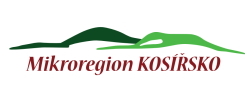 Obce  Mikroregionu KOSÍŘSKO             Drahanovice, Hněvotín, Luběnice, Lutín, Olšany u Prostějova, Slatinice, Slatinky,              Těšetice a Ústín		     V Těšeticích dne  17. 6. 2022P o z v á n k ana valnou hromadu Mikroregionu KOSÍŘSKO č. 4/2022,která se koná v úterý dne 24. 6. 2022 od 8.00 hodin na OÚ v Olšanech u ProstějovaProgram:Zahájení, projednání programu valné hromadyVolba návrhové komise a jmenování ověřovatelů zápisuRežim půjčování stanů, pivních setů, pěnotvorného zařízeníRozhledna na Velkém Kosíři: stanovisko Ing. Vejpustka k opravám ochozu rozhledny na Velkém Kosíři, opravy betonů rozhlednyUkončení činnosti předsedkyně MK a schválení odměnyDotace SZIF – kontrola a ukončení této akceDiskuse, různé a závěrMgr. Jan Blaho, v. r.					Hana Rozsypalová, v. r.místopředseda						předsedkyněMikroregionu KOSÍŘSKO				Mikroregionu KOSÍŘSKO